Distanční výuka Zeměpis – 6. A                      	   (DV- pracovní týden 10 – 14. 5. 2021)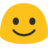 					Středomoří				      	 (Nadpis do sešitu)1. Pročtěte celý text v učebnici Taktik str. 84 (prohlédni obrázky v učebnici) a ukaž si středomoří ve školním atlase světa    str. 18 -21, 46 – 47 a 58 - 59 2. Vypiš do sešitu celý text – Co už víme…?3. Do sešitu napiš otázky k opakování a ke každé otázce napiš odpověď - vyhledej v učebnici na str. 844. Jaké rostliny a živočichové, jsou charakteristickým rysem pásu středomoří?-------------------------------------------------------------------------------------------------------------------------------------------------------											         (Nepsat do sešitu)Pročtěte pozorně zajímavosti – Věděli jste že ….?Do sešitu opiš otázku a ke každé otázce - vyhledejte odpovědi v učebnici a zapište do sešitu Z.(můžete podtrhnout nebo oddělit barevně otázky x odpovědi ať se vám to lépe učí). --------------------------------------------------------------------------------------------------------------------------------------------------------------------------Vypracovaný zápis mi vyfoťte mobilním telefonem a pošlete na email - j.kudela@ulesakarvina.cz do 14. 5. 2021 - 10.00 hod.Děkuji za váš čas strávený u školní práce. S pozdravem Jaroslav Kuděla